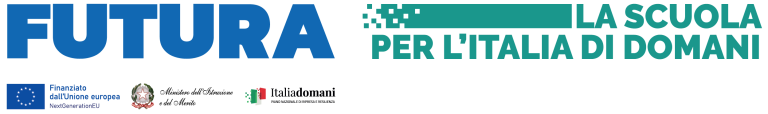 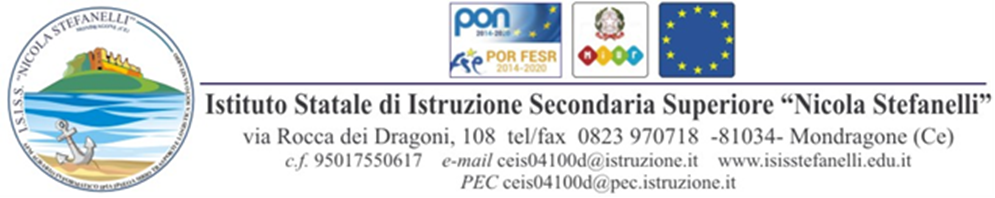 All. B)Al Dirigente Scolastico                                                                                                                                                       I.S.I.S.S. ”N. Stefanelli”TABELLA DI AUTOVALUTAZIONE TITOLI - Dichiarazione sostitutiva di certificazione ai sensi dell’art. 46 del DPR n. 445/2000 ATTRIBUZIONE INCARICO DI  SUPPORTO TECNICO Piano Nazionale di Ripresa e Resilienza Missione 4: Istruzione e Ricerca Componente 1 – Potenziamento dell’offerta dei servizi di istruzione: dagli asili nido alle Università Investimento 1.4: Intervento straordinario finalizzato alla riduzione dei divari territoriali nelle scuole secondarie di primo e di secondo grado e alla lotta alla dispersione scolastica Azioni di prevenzione e contrasto della dispersione scolastica(D.M. 170/2022)TITOLO PROGETTO: “Soft Skills for hard Competences”Codice progetto - M4C1I1.4-2022-981-P-20236CUP : H54D22003520006Il/La sottoscritto/a,_________________________________________________________________________________ nato/a                     a __________________________________________________________________ prov. ________________il ____ / ____ / ____, C.F. |__|__|__|__|__|__|__|__|__|__|__|__|__|__|__|__|, residente in _________________________________ Via _________________________________________, n. _______ C.A.P.__________, tel._______________________, cell. _______________________  e-mail _____________________ in servizio presso codesto Istituto in qualità di Personale ATA Profilo_____________________________________________________Presa visione dell’Avviso prot. n. ___________del________relativo alla individuazione di _____________________CHIEDEconsapevole delle sanzioni previste dall’art. 76 del DPR 445/2000 di partecipare alla selezione dell’incarico di SUPPORTO TECNICO  Piano Nazionale di Ripresa e Resilienza Missione 4: Istruzione e Ricerca Componente 1 – Potenziamento dell’offerta dei servizi di istruzione: dagli asili nido alle Università Investimento 1.4: Intervento straordinario finalizzato alla riduzione dei divari territoriali nelle scuole secondarie di primo e di secondo grado e alla lotta alla dispersione scolastica Azioni di prevenzione e contrasto della dispersione scolastica(D.M. 170/2022)TITOLO PROGETTO: “Soft Skills for hard Competences”Codice progetto - M4C1I1.4-2022-981-P-20236CUP : H54D22003520006tal fine, consapevole della responsabilità penale e della decadenza da eventuali benefici acquisiti nel caso di dichiarazioni mendaci, DICHIARAsotto la propria responsabilità, di possedere i seguenti titoli, le seguenti competenze ed esperienze La presente tabella di valutazione dei titoli deve essere debitamente compilata con i punteggi nella colonna “punti” a cura del candidatoLì, ______________________                                                                          ___________________________Il/la sottoscritto/a _____________________ con la presente, ai sensi e per gli effetti del decreto legge 196/2003 e del  GDPR (Regolamento UE 2016/679)  per le finalità di cui alla presente domanda di candidatura AUTORIZZA l’I.S.I.S.S. “N. Stefanelli” di Mondragone al trattamento, anche con l’ausilio di mezzi informatici e telematici, dei dati personali forniti dal sottoscritto/a; prende inoltre atto che il titolare del trattamento dei dati è l’Istituto sopra citato e che il sottoscritto/a potrà esercitare, in qualunque momento, tutti i diritti di accesso ai propri dati personali Autorizza il trattamento dei dati personali, ivi compresi  quelli sensibili.Data, ____________________________                                                                                                                        ________________________________Oggetto: SELEZIONE PERSONALE ATA –TABELLA DI AUTOVALUTAZIONE TITOLI –ASSISTENTE TECNICOPiano Nazionale di Ripresa e Resilienza Missione 4: Istruzione e Ricerca Componente 1 – Potenziamento dell’offerta dei servizi di istruzione: dagli asili nido alle Università Investimento 1.4: Intervento straordinario finalizzato alla riduzione dei divari territoriali nelle scuole secondarie di primo e di secondo grado e alla lotta alla dispersione scolastica Azioni di prevenzione e contrasto della dispersione scolastica(D.M. 170/2022)TITOLO PROGETTO: “Soft Skills for hard Competences”Codice progetto - M4C1I1.4-2022-981-P-20236CUP : H54D22003520006TABELLA DI VALUTAZIONE PERSONALE ATA – ASSISTENTE TECNICOTABELLA DI VALUTAZIONE PERSONALE ATA – ASSISTENTE TECNICOTABELLA DI VALUTAZIONE PERSONALE ATA – ASSISTENTE TECNICOTABELLA DI VALUTAZIONE PERSONALE ATA – ASSISTENTE TECNICOA - TITOLI DI STUDIO E ULTERIORI TITOLI AFFERENTI LA FUNZIONE SPECIFICA DI INTERVENTOA - TITOLI DI STUDIO E ULTERIORI TITOLI AFFERENTI LA FUNZIONE SPECIFICA DI INTERVENTOA - TITOLI DI STUDIO E ULTERIORI TITOLI AFFERENTI LA FUNZIONE SPECIFICA DI INTERVENTOA - TITOLI DI STUDIO E ULTERIORI TITOLI AFFERENTI LA FUNZIONE SPECIFICA DI INTERVENTON°Titoli valutabiliPUNTEGGIO A CURA DEL CANDIDATOPUNTEGGIO A CURA DELL’AMMINISTRAZIONE1Diploma di istruzione secondaria di secondo grado (valutazione in centesimi) 2Diploma di istruzione secondaria di secondo grado (valutazione in sessantesimi) 3Ulteriori titoli di grado superiore (laurea o corsi di alta specializzazione)4Attestazioni di frequenza seminari/corsi di formazione inerenti all’incarico      BCOMPETENZE INFORMATICHECOMPETENZE INFORMATICHECOMPETENZE INFORMATICHE1Per ogni certificazione informatica ECDL (o simili)2Per ogni certificazione informatica ECDL livello avanzato (o simili)CESPERIENZA PROFESSIONALE AFFERENTE LA FUNZIONE SPECIFICA DI INTERVENTO ESPERIENZA PROFESSIONALE AFFERENTE LA FUNZIONE SPECIFICA DI INTERVENTO ESPERIENZA PROFESSIONALE AFFERENTE LA FUNZIONE SPECIFICA DI INTERVENTO 1Pregresse esperienze di collaborazione in progetti affini 2Anzianità di servizio nell’attuale profilo di appartenenza 3Funzioni di coordinamento tecnico o funzioni aggiuntive4Conoscenza ed utilizzo delle piattaforme PON, POR, FSE…5Comprovate esperienze in progetti PON, POR, FSE e similiTot. punti =   Tot. punti =